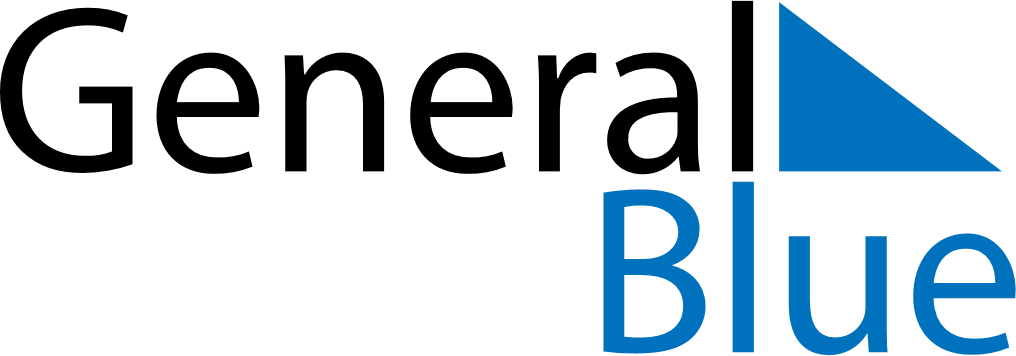 April 2023April 2023April 2023GuatemalaGuatemalaMONTUEWEDTHUFRISATSUN123456789Maundy ThursdayGood FridayEaster SaturdayEaster Sunday101112131415161718192021222324252627282930